W gospodarstwie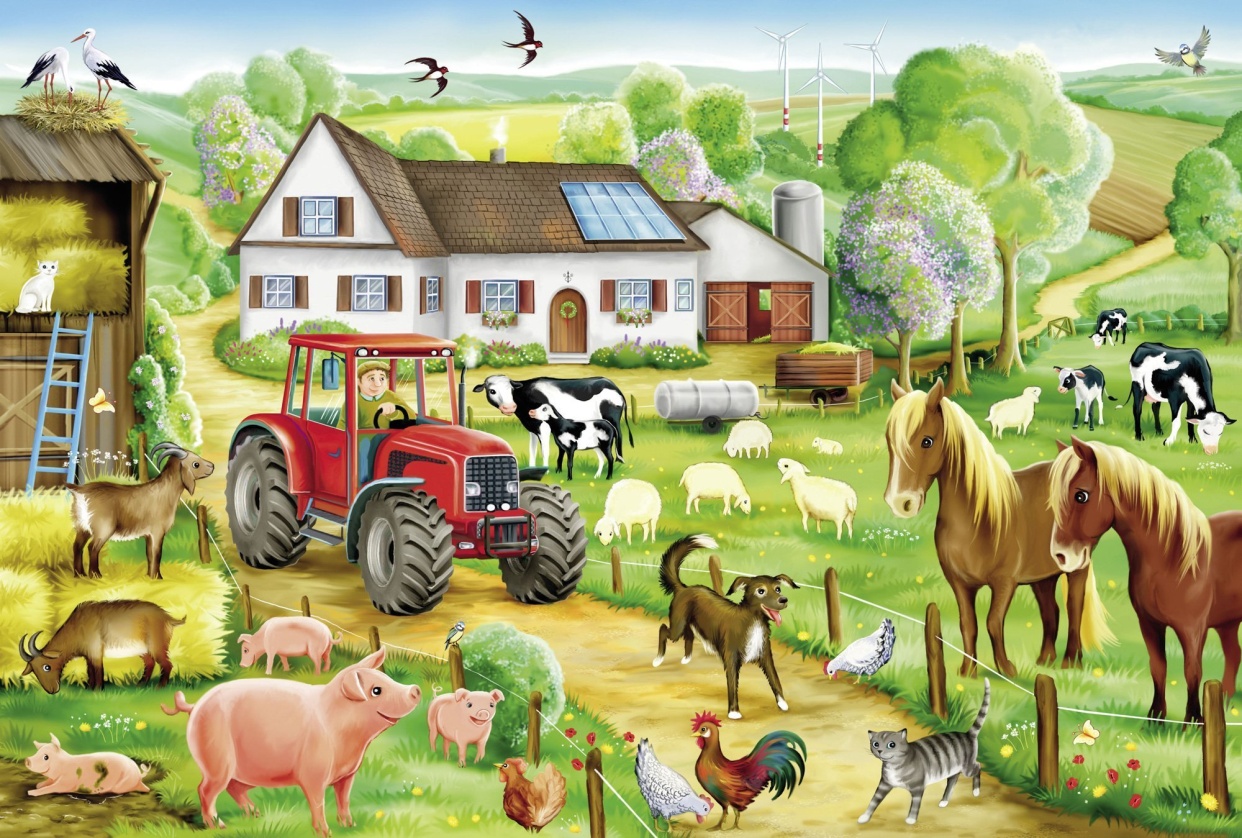 Cele:- poznanie litery „ł, Ł”- utrwalanie wyglądu znanych liter- pisanie liter w liniach- czytanie prostych wyrazów- dzielenie zdań na wyrazy- utrwalenie pojęcia cyfry i liczby,- utrwalanie nazw zwierząt gospodarskich oraz nazw ich dzieci.